                    КАРАР                                                               ПОСТАНОВЛЕНИЕ« 31 »  январь  2022 й.                         № 4                « 31 »  января  2022  г.            В соответствии  со ст.19 ФЗ от 21.12.1994 года № 69-ФЗ «О пожарной безопасности» с целью предупреждения гибели и травматизма  людей при пожарах, стабилизации обстановки с обеспечением  пожарной безопасности на территории сельского поселения Изяковский сельсовет муниципального района Благовещенский  район   Республики Башкортостан, а так же  обучения населения  мерам пожарной  безопасности.ПОСТАНОВЛЯЕТ: 1. В период с 31 января  по 31 декабря 2022 г  провести на территории сельского поселения Изяковский сельсовет  муниципального района Благовещенский район РБ  профилактическую  операцию  « Жилище-2022»2. Утвердить  прилагаемый план мероприятий  проведения профилактической  операции «Жилище-2022»   (Приложение № 1)3. Контроль за исполнением  настоящего постановления оставляю за собой.Глава сельского поселенияИзяковский сельсовет                                                            А.А.Хайруллина 	   Приложение № 01                                                                                                                 к  Постановлению № 1 от  31 января 2022 гПЛАНмероприятий проведения профилактической операции «Жилище- 2022  на территории сельского поселения Изяковский сельсовет муниципального района Благовещенский район Республики Башкортостан БЛАГОВЕЩЕН РАЙОНЫ МУНИЦИПАЛЬ РАЙОНЫНЫҢИЗƏК АУЫЛ СОВЕТЫАУЫЛ  БИЛƏМƏҺЕ ХАКИМИƏТЕБАШКОРТОСТАН РЕСПУБЛИКАҺЫ453457,  Урге ИзƏк  ауылы,МƏктƏп  урамы, 18Тел. .8(34766)2-79-46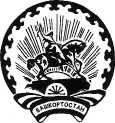 АДМИНИСТРАЦИЯСЕЛЬСКОГО ПОСЕЛЕНИЯИЗЯКОВСКИЙ СЕЛЬСОВЕТМУНИЦИПАЛЬНОГО РАЙОНАБЛАГОВЕЩЕНСКИЙ РАЙОНРЕСПУБЛИКА БАШКОРТОСТАН453457,село Верхний ИзякУлица Школьная ,18Тел.8(34766)2-79-46№ппНаименование мероприятийСрок исполненияИсполнитель1.Организовать распространение среди населения   агитации (памяток, инструкций, плакатов)с 31 .01.2022 по 31.12.2022 гАдминистрация сельского поселения Изяковский сельсовет, депутаты Совета сельского поселения Изяковский сельсовет 2.Организовать, проведение мероприятий по контролю  и обеспечению условий для беспрепятственного  объезда пожарно-спасательной техники, состоянию наружного и  внутреннего противопожарного  водоснабжения на территориис 31 .01.2022 по 31.12.2022 гАдминистрация сельского поселения Изяковский сельсовет, депутаты Совета сельского поселения Изяковский сельсовет3.Провести рейды по проверке противопожарного  состояния  населения, особенно мест проживания одиноких пенсионеров, инвалидов, многодетных семей,  а так же лиц склонных к алкогольной  и наркотической зависимостис 31 .01.2022 по 31.12.2022 гАдминистрация сельского поселения Изяковский сельсовет, депутаты Совета сельского поселения Изяковский сельсовет4.Произвести распашку противопожарных  полос вокруг населенных пунктов  с 01.06.2022 по 31.08.2022гАдминистрация сельского поселения Изяковский сельсовет, депутаты Совета сельского поселения Изяковский сельсовет5По каждому случаю возникновения пожаров в жилом фонде проводить общие собрания жильцов (сходы граждан) с разъяснением причин, приведших к пожару, с предоставлением информации о проведенных собраниях в Бирский МОНД и ПРс 31 .01.2022 по 31.12.2022 гАдминистрация сельского поселения Изяковский сельсовет, депутаты Совета сельского поселения Изяковский сельсовет